FAMU-FSU College of EngineeringProject Hazard Assessment Policy and ProceduresINTRODUCTIONUniversity laboratories are not without safety hazards. Those circumstances or conditions that might go wrong must be predicted and reasonable control methods must be determined to prevent incident and injury. The FAMU-FSU College of Engineering is committed to achieving and maintaining safety in all levels of work activities. PROJECT HAZARD ASSESSMENT POLICYPrincipal investigator (PI)/instructor are responsible and accountable for safety in the research and teaching laboratory. Prior to starting an experiment, laboratory workers must conduct a project hazard assessment (PHA) to identify health, environmental and property hazards and the proper control methods to eliminate, reduce or control those hazards. PI/instructor must review, approve, and sign the written PHA and provide the identified hazard control measures. PI/instructor continually monitor projects to ensure proper controls and safety measures are available, implemented, and followed. PI/instructor are required to reevaluate a project anytime there is a change in scope or scale of a project and at least annually after the initial review. PROJECT HAZARD ASSESSMENT PROCEDURESIt is FAMU-FSU College of Engineering policy to implement followings:  Laboratory workers (i.e. graduate students, undergraduate students, postdoctoral, volunteers, etc.) performing a research in FAMU-FSU College of Engineering are required to conduct PHA prior to commencement of an experiment or any project change in order to identify existing or potential hazards and to determine proper measures to control those hazards.  PI/instructor must review, approve and sign the written PHA.PI/instructor must ensure all the control methods identified in PHA are available and implemented in the laboratory.In the event laboratory personnel are not following the safety precautions, PI/instructor must take firm actions (e.g. stop the work, set a meeting to discuss potential hazards and consequences, ask personnel to review the safety rules, etc.) to clarify the safety expectations.PI/instructor must document all the incidents/accidents happened in the laboratory along with the PHA document to ensure that PHA is reviewed/modified to prevent reoccurrence.  In the event of PHA modification a revision number should be given to the PHA, so project members know the latest PHA revision they should follow. PI/instructor must ensure that those findings in PHA are communicated with other students working in the same laboratory (affected users).PI/instructor must ensure that approved methods and precautions are being followed by : Performing periodic laboratory visits to prevent the development of unsafe practice.Quick reviewing of the safety rules and precautions in the laboratory members meetings. Assigning a safety representative to assist in implementing the expectations.Etc. A copy of this PHA must be kept in a binder inside the laboratory or PI/instructor’s office (if experiment steps are confidential).
Principal investigator(s)/ instructor PHA: I have reviewed and approved the PHA worksheet.Team members: I certify that I have reviewed the PHA worksheet, am aware of the hazards, and will ensure the control measures are followed. 
Copy this page if more space is needed. DEFINITIONS: Hazard: Any situation, object, or behavior that exists, or that can potentially cause ill health, injury, loss or property damage e.g. electricity, chemicals, biohazard materials, sharp objects, noise, wet floor, etc. OSHA defines hazards as “any source of potential damage, harm or adverse health effects on something or someone". A list of hazard types and examples are provided in appendix A.  Hazard control: Hazard control refers to workplace measures to eliminate/minimize adverse health effects, injury, loss, and property damage. Hazard control practices are often categorized into following three groups (priority as listed):Engineering control: physical modifications to a process, equipment, or installation of a barrier into a system to minimize worker exposure to a hazard. Examples are ventilation (fume hood, biological safety cabinet), containment (glove box, sealed containers, barriers), substitution/elimination (consider less hazardous alternative materials), process controls (safety valves, gauges, temperature sensor, regulators, alarms, monitors, electrical grounding and bonding), etc.Administrative control: changes in work procedures to reduce exposure and mitigate hazards. Examples are reducing scale of process (micro-scale experiments), reducing time of personal exposure to process, providing training on proper techniques, writing safety policies, supervision, requesting experts to perform the task, etc. Personal protective equipment (PPE): equipment worn to minimize exposure to hazards. Examples are gloves, safety glasses, goggles, steel toe shoes, earplugs or muffs, hard hats, respirators, vests, full body suits, laboratory coats, etc.Team member(s): Everyone who works on the project (i.e. grads, undergrads, postdocs, etc.). The primary contact must be listed first and provide phone number and email for contact. Safety representative: Each laboratory is encouraged to have a safety representative, preferably a graduate student, in order to facilitate the implementation of the safety expectations in the laboratory. Duties include (but are not limited to): Act as a point of contact between the laboratory members and the college safety committee members. Ensure laboratory members are following the safety rules. Conduct periodic safety inspection of the laboratory.Schedule laboratory clean up dates with the laboratory members.Request for hazardous waste pick up. Residual risk: Residual Risk Assessment Matrix are used to determine project’s risk level. The hazard assessment matrix (table 1) and the residual risk assessment matrix (table2) are used to identify the residual risk category. The instructions to use hazard assessment matrix (table 1) are listed below: Define the workers familiarity level to perform the task and the complexity of the task.Find the value associated with familiarity/complexity (1 – 5) and enter value next to: HAZARD on the PHA worksheet.Table 1. Hazard assessment matrix.The instructions to use residual risk assessment matrix (table 2) are listed below:Identify the row associated with the familiarity/complexity value (1 – 5).Identify the consequences and enter value next to: CONSEQ on the PHA worksheet. Consequences are determined by defining what would happen in a worst-case scenario if controls fail.Negligible: minor injury resulting in basic first aid treatment that can be provided on site.Minor: minor injury resulting in advanced first aid treatment administered by a physician.Moderate: injuries that require treatment above first aid but do not require hospitalization.Significant: severe injuries requiring hospitalization.Severe: death or permanent disability.Find the residual risk value associated with assessed hazard/consequences: Low –Low Med – Med– Med High – High. Enter value next to: RESIDUAL on the PHA worksheet.Table 2. Residual risk assessment matrix.Specific rules for each category of the residual risk:Low: Safety controls are planned by both the worker and supervisor.Proceed with supervisor authorization.Low Med:    	Safety controls are planned by both the worker and supervisor.A second worker must be in place before work can proceed (buddy system).Proceed with supervisor authorization.Med:After approval by the PI, a copy must be sent to the Safety Committee.A written Project Hazard Control is required and must be approved by the PI before proceeding. A copy must be sent to the Safety Committee. A second worker must be in place before work can proceed (buddy system).Limit the number of authorized workers in the hazard area. Med High:After approval by the PI, the Safety Committee and/or EHS must review and approve the completed PHA.A written Project Hazard Control is required and must be approved by the PI and the Safety Committee before proceeding. Two qualified workers must be in place before work can proceed.Limit the number of authorized workers in the hazard area. High:The activity will not be performed. The activity must be redesigned to fall in a lower hazard category. Appendix A: Hazard types and examplesProject Hazard Control- For Projects with Medium and Higher RisksReport all accidents and near misses to the faculty mentor.Project Hazard Assessment WorksheetProject Hazard Assessment WorksheetProject Hazard Assessment WorksheetProject Hazard Assessment WorksheetProject Hazard Assessment WorksheetProject Hazard Assessment WorksheetPI/instructor: Dr. Shayne McConomyPhone #: 850-410-6624Dept.: MechanicalStart Date:  11/15/2023Revision number: 2Project: Team 504 Apollo Dialysate FilterProject: Team 504 Apollo Dialysate FilterProject: Team 504 Apollo Dialysate FilterLocation(s): FAMU-FSU College of Engineering (COE), Artemis Plastics Facilities 1 and 2. Location(s): FAMU-FSU College of Engineering (COE), Artemis Plastics Facilities 1 and 2. Location(s): FAMU-FSU College of Engineering (COE), Artemis Plastics Facilities 1 and 2. Team member(s): Matthew Kennedy, Kencin Autry, Timothy Norman, Lily Thompson, Lapadre ProctorTeam member(s): Matthew Kennedy, Kencin Autry, Timothy Norman, Lily Thompson, Lapadre ProctorTeam member(s): Matthew Kennedy, Kencin Autry, Timothy Norman, Lily Thompson, Lapadre ProctorPhone #: Kencin Autry (870-335-0994), Matt Kennedy (352-342-2071),Lapadre Proctor (850-728-1352), Lily Thompson (904-657-6410)Email kba20a@fsu.edu Mtk18b@fsu.edu Twn19@fsu.eduLat20d@fsu.edu ljp20@fsu.eduExperiment Steps  LocationPerson assignedIdentify hazards or potential failure pointsControl method PPEList proper method of hazardous waste disposal, if any.Residual RiskSpecific rules based on the residual riskFluid Flow System TestingCOE Senior Design LabLilyThompsonSpillage of fluids, Shock hazard with electrical components, slips, trips and falls. Examine all connections thoroughly Safety Glasses, non-slip shoes Dispose of filtered water through drain or outside disposalHAZARD: 2 CONSEQ:ModeratePPE worn. No electrical connections made until properly evaluated.Fluid Flow System TestingCOE Senior Design LabLilyThompsonSpillage of fluids, Shock hazard with electrical components, slips, trips and falls. Examine all connections thoroughly Safety Glasses, non-slip shoes Dispose of filtered water through drain or outside disposalResidual:Low MedPPE worn. No electrical connections made until properly evaluated.Soldering Components / WiresCOE Senior Design LabTimothy NormanMelted solder, hot soldering iron, spitting from solder, dust and fumes.Follow manufacturer specifications and take precautions when operating.Safety Glasses, Fume Fan onRemaining materials must be placed in a correctly labeled container with the material name labeled on a hazardous waste label. Then will be disposed of through EH&S.HAZARD:  2CONSEQ:MinorPPE must be worn and waste disposed of properly.Soldering Components / WiresCOE Senior Design LabTimothy NormanMelted solder, hot soldering iron, spitting from solder, dust and fumes.Follow manufacturer specifications and take precautions when operating.Safety Glasses, Fume Fan onRemaining materials must be placed in a correctly labeled container with the material name labeled on a hazardous waste label. Then will be disposed of through EH&S.Residual:Low MedPPE must be worn and waste disposed of properly.Drilling / MachineryCOE / Artemis Plastics Facilities 1 or 2Timothy NormanDrilling holes, sharp tools, potential to drill holes in body parts, sharp edgesUse proper precautions when operating. No neckwear, No long sleeves. Long hair out of the way.Safety Glasses, brush to remove excess metal debris. Clean up all metal or material shavings with a brush and dispose of it properly into the designated container. HAZARD:  4CONSEQ:ModerateNo one should be alone when doing machinery. Drilling / MachineryCOE / Artemis Plastics Facilities 1 or 2Timothy NormanDrilling holes, sharp tools, potential to drill holes in body parts, sharp edgesUse proper precautions when operating. No neckwear, No long sleeves. Long hair out of the way.Safety Glasses, brush to remove excess metal debris. Clean up all metal or material shavings with a brush and dispose of it properly into the designated container. Residual:MediumNo one should be alone when doing machinery. 3D Printing Materials Innovation Hub/ Personal Printer / Artemis Plastics Facilities 1 or 2Matt KennedyHot nozzle, Hot Bed, melted plastic, moving componentsUse proper precautions when operating, do not place hands in printer when operating.N/AN/AHAZARD:1  CONSEQ:MinorN/A3D Printing Materials Innovation Hub/ Personal Printer / Artemis Plastics Facilities 1 or 2Matt KennedyHot nozzle, Hot Bed, melted plastic, moving componentsUse proper precautions when operating, do not place hands in printer when operating.N/AN/AResidual: LowN/AModeling of Spent Dialysate COE Senior Design Lab/ Artemis Plastics Facilities 1 or 2Kencin AutryViruses and bacteria present in solution specifically ureaDo not ingest the material, wear proper safety gear when handling spent dialysate.Safety glasses, gloves, apron, mask, fan Properly dispose in a labeled biohazard waste container. HAZARD:  4CONSEQ:MinorHave a hand washing station close by or a safety shower. Eye wash station and no one operates aloneModeling of Spent Dialysate COE Senior Design Lab/ Artemis Plastics Facilities 1 or 2Kencin AutryViruses and bacteria present in solution specifically ureaDo not ingest the material, wear proper safety gear when handling spent dialysate.Safety glasses, gloves, apron, mask, fan Properly dispose in a labeled biohazard waste container. Residual:Low MedHave a hand washing station close by or a safety shower. Eye wash station and no one operates aloneImplementation of Sensors and PumpsCOE Senior Design Lab/ Artemis Plastics Facilities 1 or 2Lapadre ProctorElectrical shock, destruction of sensorsDo not configure circuits and sensors to where they are more prone to shock users.N/APut all wires and materials back in their respective drawers, bins, and cabinets. HAZARD:  2CONSEQ:MinorAnother teammate present and electrical connections not made until properly evaluated.Implementation of Sensors and PumpsCOE Senior Design Lab/ Artemis Plastics Facilities 1 or 2Lapadre ProctorElectrical shock, destruction of sensorsDo not configure circuits and sensors to where they are more prone to shock users.N/APut all wires and materials back in their respective drawers, bins, and cabinets. Residual:Low MedAnother teammate present and electrical connections not made until properly evaluated.Manufacturing of Carbon nanotube Bucky paperHigh Power Materials Institute LabAll CNT inhalation, skin contact, Isopropyl alcohol inhalationUse a fume hood when handling CNT powder and IPA mixture ang gloves when handling.Gloves, Fume hood fan onCleaned with Isopropyl alcohol and chemical wipes and then thrown away in waste bin.HAZARD:4CONSEQ:SignificantAt least two members present when making as well as grad student watching and hand washing station nearbyManufacturing of Carbon nanotube Bucky paperHigh Power Materials Institute LabAll CNT inhalation, skin contact, Isopropyl alcohol inhalationUse a fume hood when handling CNT powder and IPA mixture ang gloves when handling.Gloves, Fume hood fan onCleaned with Isopropyl alcohol and chemical wipes and then thrown away in waste bin.Residual:Med High At least two members present when making as well as grad student watching and hand washing station nearbyConnecting and running ultrasonic generator COE Senior Design LabLapadre Proctor and Kencin AutryVibration and electrical shocks or short circuitsUse in short increments and only on materials. Test all power supplies and electrical connections.N/AN/AHAZARD:2CONSEQ:MinorAnother teammate present and electrical connections not made until properly evaluated.Connecting and running ultrasonic generator COE Senior Design LabLapadre Proctor and Kencin AutryVibration and electrical shocks or short circuitsUse in short increments and only on materials. Test all power supplies and electrical connections.N/AN/AResidual:Low MedAnother teammate present and electrical connections not made until properly evaluated.NameSignatureDateNameSignatureDate____________________________________________________________________________________________________________________________________NameSignature DateKencin Autry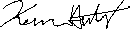 03/08/2024Matt Kennedy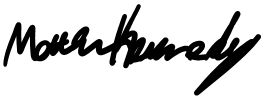 03/08/2024Lily Thompson 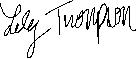 03/08/2024Lapadre Proctor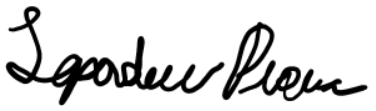 03/08/2024Timothy Norman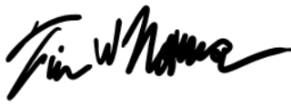 03/08/2024ComplexityComplexityComplexitySimpleModerateDifficultFamiliarity LevelVery Familiar123Familiarity LevelSomewhat Familiar234Familiarity LevelUnfamiliar345Assessed Hazard LevelConsequencesConsequencesConsequencesConsequencesConsequencesAssessed Hazard LevelNegligibleMinorModerateSignificantSevere5Low MedMediumMed HighHighHigh4LowLow MedMediumMed HighHigh3LowLow MedMediumMed HighMed High2LowLow MedLow MedMediumMedium1LowLowLow MedLow MedMediumTypes of HazardExamplePhysical hazards	Wet floors, loose electrical cables objects protruding in walkways or doorwaysErgonomic hazards	Lifting heavy objects Stretching the bodyTwisting the bodyPoor desk seatingPsychological hazards	Heights, loud sounds, tunnels, bright lightsEnvironmental hazards	Room temperature, ventilation contaminated air, photocopiers, some office plants acidsHazardous substances	Alkalis solventsBiological hazards	Hepatitis B, new strain influenzaRadiation hazardsElectric welding flashes SunburnChemical hazards	Effects on central nervous system, lungs, digestive system, circulatory system, skin, reproductive system. Short term (acute) effects such as burns, rashes, irritation, feeling unwell, coma and death.Long term (chronic) effects such as mutagenic (affects cell structure), carcinogenic (cancer), teratogenic (reproductive effect), dermatitis of the skin, and occupational asthma and lung damage.Noise	High levels of industrial noise will cause irritation in the short term, and industrial deafness in the long term.Temperature	Personal comfort is best between temperatures of 16°C and 30°C, better between 21°C and 26°C.Working outside these temperature ranges: may lead to becoming chilled, even hypothermia (deep body cooling) in the colder temperatures, and may lead to dehydration, cramps, heat exhaustion, and hyperthermia (heat stroke) in the warmer temperatures.Being struck by	This hazard could be a projectile, moving object or material. The health effect could be lacerations, bruising, breaks, eye injuries, and possibly death.Crushed by	A typical example of this hazard is tractor rollover. Death is usually the resultEntangled by	Becoming entangled in machinery. Effects could be crushing, lacerations, bruising, breaks amputation and death.High energy sources	Explosions, high pressure gases, liquids and dusts, fires, electricity and sources such as lasers can all have serious effects on the body, even death.Vibration	Vibration can affect the human body in the hand arm with `white-finger' or Raynaud's Syndrome, and the whole body with motion sickness, giddiness, damage to bones and audits, blood pressure and nervous system problems.Slips, trips and falls		A very common workplace hazard is from tripping on floors, falling off structures or downstairs, and slipping on spills.RadiationRadiation can have serious health effects. Skin cancer, other cancers, sterility, birth deformities, blood changes, skin burns and eye damage are examples.Physical	Excessive effort, poor posture and repetition can all lead to muscular pain, tendon damage and deterioration to bones and related structuresPsychological	Stress, anxiety, tiredness, poor concentration, headaches, back pain and heart disease can be the health effectsBiologicalMore common in the health, food and agricultural industries. Effects such as infectious disease, rashes and allergic response.Name of Project: Team 504 Apollo Dialysate FilterName of Project: Team 504 Apollo Dialysate FilterName of Project: Team 504 Apollo Dialysate FilterDate of submission:Team memberPhone numberPhone numbere-mailKencin Autry870-335-0994870-335-0994Kba20a@fsu.eduMatt Kennedy352-342-2071352-342-2071Mtk18b@fsu.eduTimothy Norman904-535-6047904-535-6047Twn19@fsu.eduLapadre Proctor850-728-1352850-728-1352Ljp20@fsu.eduLily Thompson904-657-6410904-657-6410Lat20d@fsu.eduFaculty mentorPhone numberPhone numbere-mailDr. Shayne McConomy850-410-6624850-410-6624smcconomy@eng.famu.fsu.eduRewrite the project steps to include all safety measures taken for each step or combination of steps.  Be specific (don’t just state “be careful”).Rewrite the project steps to include all safety measures taken for each step or combination of steps.  Be specific (don’t just state “be careful”).Rewrite the project steps to include all safety measures taken for each step or combination of steps.  Be specific (don’t just state “be careful”).Rewrite the project steps to include all safety measures taken for each step or combination of steps.  Be specific (don’t just state “be careful”).For testing the fluid flow components there must be caution in securing elements to prevent leakages of dialysate and water.  For Soldering components or electronics, this will be somewhat crucial to our project due to us having sensors that will display different readings. The complications that come with soldering can be electrocution, burns, and inhaling the fumes that came from the soldering reaction. When drilling and machining parts, the more complex components will be outsourced to the machine shop and simpler parts will be manufactured with proper safety precautions in the machine shop. When modeling the spent dialysate, we will be adding compounds into the water solution. If viruses or bacteria are used in the modeling solution, the team will need to proceed with caution to ensure no contamination. For testing the fluid flow components there must be caution in securing elements to prevent leakages of dialysate and water.  For Soldering components or electronics, this will be somewhat crucial to our project due to us having sensors that will display different readings. The complications that come with soldering can be electrocution, burns, and inhaling the fumes that came from the soldering reaction. When drilling and machining parts, the more complex components will be outsourced to the machine shop and simpler parts will be manufactured with proper safety precautions in the machine shop. When modeling the spent dialysate, we will be adding compounds into the water solution. If viruses or bacteria are used in the modeling solution, the team will need to proceed with caution to ensure no contamination. For testing the fluid flow components there must be caution in securing elements to prevent leakages of dialysate and water.  For Soldering components or electronics, this will be somewhat crucial to our project due to us having sensors that will display different readings. The complications that come with soldering can be electrocution, burns, and inhaling the fumes that came from the soldering reaction. When drilling and machining parts, the more complex components will be outsourced to the machine shop and simpler parts will be manufactured with proper safety precautions in the machine shop. When modeling the spent dialysate, we will be adding compounds into the water solution. If viruses or bacteria are used in the modeling solution, the team will need to proceed with caution to ensure no contamination. For testing the fluid flow components there must be caution in securing elements to prevent leakages of dialysate and water.  For Soldering components or electronics, this will be somewhat crucial to our project due to us having sensors that will display different readings. The complications that come with soldering can be electrocution, burns, and inhaling the fumes that came from the soldering reaction. When drilling and machining parts, the more complex components will be outsourced to the machine shop and simpler parts will be manufactured with proper safety precautions in the machine shop. When modeling the spent dialysate, we will be adding compounds into the water solution. If viruses or bacteria are used in the modeling solution, the team will need to proceed with caution to ensure no contamination. Thinking about the accidents that have occurred or that you have identified as a risk, describe emergency response procedures to use.Thinking about the accidents that have occurred or that you have identified as a risk, describe emergency response procedures to use.Thinking about the accidents that have occurred or that you have identified as a risk, describe emergency response procedures to use.Thinking about the accidents that have occurred or that you have identified as a risk, describe emergency response procedures to use.Ensure that all personnel have access to emergency contact information, including local emergency services, campus security, and relevant personnel within the organization. Establish clear evacuation routes and emergency exits. Ensure all personnel know the location of the fire extinguisher, spill response kits, first aid kit. Communicate to Dr. McConomy when a chemical spill has occurred or any injuries that have occurred as soon as possible. Ensure that all personnel have access to emergency contact information, including local emergency services, campus security, and relevant personnel within the organization. Establish clear evacuation routes and emergency exits. Ensure all personnel know the location of the fire extinguisher, spill response kits, first aid kit. Communicate to Dr. McConomy when a chemical spill has occurred or any injuries that have occurred as soon as possible. Ensure that all personnel have access to emergency contact information, including local emergency services, campus security, and relevant personnel within the organization. Establish clear evacuation routes and emergency exits. Ensure all personnel know the location of the fire extinguisher, spill response kits, first aid kit. Communicate to Dr. McConomy when a chemical spill has occurred or any injuries that have occurred as soon as possible. Ensure that all personnel have access to emergency contact information, including local emergency services, campus security, and relevant personnel within the organization. Establish clear evacuation routes and emergency exits. Ensure all personnel know the location of the fire extinguisher, spill response kits, first aid kit. Communicate to Dr. McConomy when a chemical spill has occurred or any injuries that have occurred as soon as possible. List emergency response contact information:List emergency response contact information:List emergency response contact information:List emergency response contact information:Call 911 for injuries, fires or other emergency situationsCall your department representative to report a facility concernCall 911 for injuries, fires or other emergency situationsCall your department representative to report a facility concernCall 911 for injuries, fires or other emergency situationsCall your department representative to report a facility concernCall 911 for injuries, fires or other emergency situationsCall your department representative to report a facility concernNamePhone numberFaculty or other COE emergency contactPhone numberKencin Autry870-335-0994Shayne McConomy850-410-6624Matt Kennedy352-342-2071Shayne McConomy850-410-6624Tim Norman904-535-6047Shayne McConomy850-410-6624Lapadre Proctor850-728-1352Shayne McConomy850-410-6624Lily Thompson904-657-6410Shayne McConomy850-410-6624Safety review signaturesSafety review signaturesSafety review signaturesSafety review signaturesTeam memberDateFaculty mentorDateKencin Autry11/16/2023Matt Kennedy11/16/2023Tim Norman11/16/2023Lapadre Proctor11/16/2023Lily Thompson11/16/2023